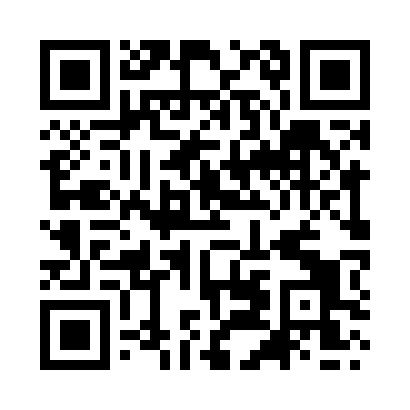 Ramadan times for Achagate, UKMon 11 Mar 2024 - Wed 10 Apr 2024High Latitude Method: Angle Based RulePrayer Calculation Method: Islamic Society of North AmericaAsar Calculation Method: HanafiPrayer times provided by https://www.salahtimes.comDateDayFajrSuhurSunriseDhuhrAsrIftarMaghribIsha11Mon4:594:596:4512:294:116:156:158:0112Tue4:564:566:4212:294:136:176:178:0413Wed4:534:536:4012:294:156:196:198:0614Thu4:504:506:3712:294:176:226:228:0815Fri4:474:476:3412:284:196:246:248:1116Sat4:444:446:3212:284:216:266:268:1317Sun4:414:416:2912:284:226:286:288:1618Mon4:384:386:2612:284:246:306:308:1819Tue4:354:356:2312:274:266:326:328:2120Wed4:324:326:2012:274:286:356:358:2321Thu4:294:296:1812:274:296:376:378:2622Fri4:264:266:1512:264:316:396:398:2823Sat4:234:236:1212:264:336:416:418:3124Sun4:204:206:0912:264:346:436:438:3325Mon4:164:166:0712:254:366:456:458:3626Tue4:134:136:0412:254:386:486:488:3927Wed4:104:106:0112:254:396:506:508:4128Thu4:074:075:5812:254:416:526:528:4429Fri4:034:035:5612:244:436:546:548:4730Sat4:004:005:5312:244:446:566:568:5031Sun4:574:576:501:245:467:587:589:521Mon4:534:536:471:235:478:008:009:552Tue4:504:506:451:235:498:038:039:583Wed4:464:466:421:235:518:058:0510:014Thu4:434:436:391:225:528:078:0710:045Fri4:394:396:361:225:548:098:0910:076Sat4:364:366:341:225:558:118:1110:107Sun4:324:326:311:225:578:138:1310:138Mon4:284:286:281:215:588:168:1610:169Tue4:254:256:261:216:008:188:1810:1910Wed4:214:216:231:216:018:208:2010:22